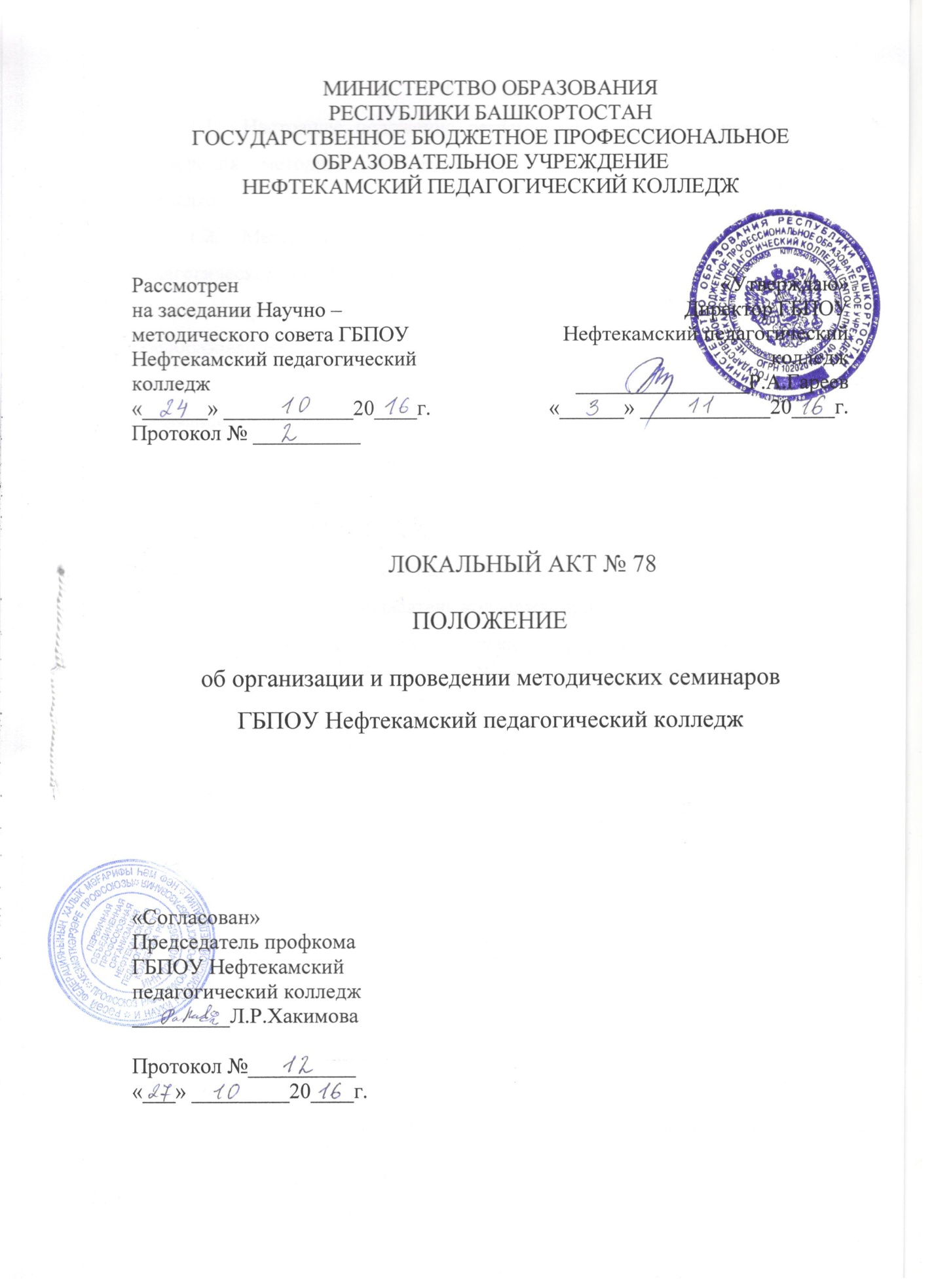 Общие положенияНастоящее положение регламентирует процесс организации и проведения методических семинаров для педагогических работников колледжа.Методический семинар организуется для ознакомления педагогического коллектива с важнейшими теориями педагогической науки, а также с перспективами развития самой науки в социально-экономических преобразованиях общества, с инновационными педагогическими технологиями и механизмом их внедрения в образовательный процесс и производственную практику, с опытом использования в образовательном процессе результатов исследований и новых педагогических технологий.Организация работы семинараМетодический семинар является одной из форм повышения квалификации педагогических кадров колледжа.Каждый преподаватель колледжа, примерно один раз в три года, знакомит коллег с системой организации, результатами своей опытно- экспериментальной работы по внедрению педагогических технологий в образовательной процесс, сообщает о степени эффективности использования инновационных форм и методов организации учебно-воспитательного процесса со студентами в ходе педагогической практики, выступает с предложениями по улучшению профессионально- педагогической подготовки будущих специалистов.Методический семинар призван обеспечить детальное рассмотрение технологии обучения и путей активизации образовательного процесса.На основе опыта и результатов научных исследований технология обучения рассматривается по следующим направлениям:анализ профессионально-творческой деятельности будущего специалиста личностных свойств, необходимых для осуществления такой деятельности;изучение интересов и способностей студентов к профессиональной деятельности ;определение содержания обучения;создание комфортной среды обучения;обеспечение академических свобод преподавателей в выборе форм и методов обучения, направленных на преемственность об обучении студентов.Планирует и организует работу методического семинара колледжа заведующий методическим кабинетом совместно с заместителем директора. План работы методического семинара является разделом общеколледжного плана работы и утверждается директором.Председатели предметно-цикловых комиссий по специальностям имеют право предлагать для рассмотрения на методическом семинаре вопросы, интересующие членов ПЦК.Локальный акт разработал_____________Т.В.Софьина« 20 »  октября 2016г.